Branża fryzjersko - kosmetyczna (FRK)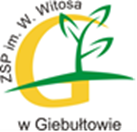 Wykaz przedmiotów w toku kształceniaKwalifikacja FRK.01. Wykonywanie usług fryzjerskichPodstawy fryzjerstwa Aspekty stylizacji we fryzjerstwie Techniki i technologie fryzjerskie Higiena zawodowa i organizacja pracy w salonie fryzjerskim Materiały fryzjerskie Komunikacja interpersonalna i społeczna Język obcy ukierunkowany zawodowo Pracownia fryzjerska (przedmiot praktyczny)Kwalifikacja FRK.03. Projektowanie i wykonywanie fryzurProjektowanie i estetyka Kreowanie wizerunku Pracownia fryzur artystycznych (przedmiot praktyczny) Praktyka zawodowa Umiejętności dodatkowe- elementy trychologii we fryzjerstwie,- elementy wizażu - stylizacja Dusza artysty i fach w ręku to  główne cechy absolwenta technikum fryzjerskiego. W zawodzie istotna jest wrażliwość estetyczna, precyzja, wysoka kultura osobista, spostrzegawczość, zdolność szybkiego podejmowania decyzji, dobra kondycja fizyczna, sprawność manualna do wykonywania pełnego zakresu usług fryzjerskich, a przede wszystkim odpowiedzialność.Pracodawcy (organizatorzy praktyk zawodowych)Fryzjernia u Pawła ,  Salon fryzjersko – kosmetyczny La’visage,  Salon Fryzjerski „Aga”, Salon Fryzjerski XENIA, „Figarro” Orysia Ozimek, Salon fryzjerski PUH ”Bea”, Zakład Fryzjerski Katarzyna Staszkiewicz, Studio Urody „Infinity” , Salon Fryzjerski damsko – męski  Roman ChochołKarieraTechnik usług fryzjerskich znajdzie zatrudnienie w renomowanych salonach fryzjerskich. Posiada również kwalifikacje niezbędne do otworzenia własnej działalności gospodarczej.W całej Polsce   znajduje się w wykazie zawodów, dla których prognozowane jest umiarkowane zapotrzebowanie na pracowników.Obecnie zawód należy do grupy zawodów rzemieślniczych, gdzie właścicielki (najczęściej kobiety) prowadzą same zakład, jednocześnie w nim pracując.Samozatrudnienie nie generuje więc  bezrobocia.Podniesienie kwalifikacji i uzyskanie certyfikatu technika usług fryzjerskich podniesie wiedzę umiejętności fryzjerek pozwalającą na założenie własnej firmy. Technik usług fryzjerskich to kierunek umożliwiający zdobycie pełnej wiedzy z dziedziny szeroko pojętego fryzjerstwa. Absolwent tego kierunku potrafi poprowadzić salon fryzjerski zarówno pod względem praktycznym jak i estetycznym. Posiada nie tylko wiedzę i umiejętności istotne do wykonywania zabiegów pielęgnacyjnych oraz strzyżenia włosów, ale potrafi także profesjonalnie wystylizować fryzurę, dokonać analizy kolorystycznej i przeprowadzić zabieg koloryzacji. Zna zasady sprzedaży i ekspozycji artykułów fryzjerskich. Absolwent tego kierunku posiada tez umiejętności zarządzania zespołem oraz zna podstawy komunikacji z klientem, które są bardzo ważne w tym zawodzie.Perspektywy zawodowe:Zawód technik usług fryzjerskich daje następujące możliwości zatrudnienia:– można otworzyć własny zakład– pracować w salonach fryzjerskich, firmach reklamowych i marketingowych (branży fryzjerskiej i kosmetycznej) jako styliści, wizażyści itp.– firmach zajmujących się produkcją lub dystrybucją materiałów fryzjerskich jako np. przedstawiciele handlowi lub specjaliści ds. reklamy i marketingu.Kadra zawodowamgr Agnieszka Bugiel Kwaśniewskamgr Małgorzta Burkamgr Jolanta Kolażyn Kądziołkatel. 12-419-20-19, 12-419-70-18	fax. 12-419-26-29 	www.zsp.giebultow.pl	                                         e-mail: sekretariat@zsp.giebultow.pl